CHOPRAJHAR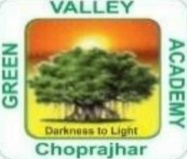 GREEN VALLEY ACADEMYCLASS IX TO XSL. NO.SUBJECTNAME OF THE BOOKNAME OF THEPUBLISHIG HOUSE1ENGLISHNCERT (BEEHIVEMOMENT) CLASS IXFIRSTFLIGHT,FOOTPRINTCLASS X2MATHEMATICSNCERTCLASS IX TO  X3SCIENCENCERTCLASS IX TO  X4S.STNCERTCLASS IX TO  X5HINDI (2ND)TEXT : SPARSHBHAG -1SANCHAYANBHAG-I CLASS IXTEXT : SPARSHBHAG -2SANCHAYANBHAG-2CLASS  X5HINDI (2ND)GRAMMAR:HINDI BYAKARANBATIKACLASS IX TO  XJPH6BENGALI(2ND)TEXT :SAHITYASANCHAYCLASS IX TO  XSUP:AAM ATIR BHEPU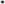 CLASS IX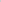 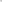 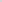 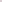 RAJ KAHINI CLASS IX6BENGALI(2ND)GRAMMAR:PROBESHIKABANGLA BYKORONCLASS IX TO  XORIENTAL(DR. NIRMALKR. DEY)7ITA Textbook ofInformationTechnologyCLASS IX TO  XGOYALBROTHERPRAKASHAN